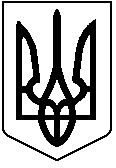 УКРАЇНАСОКИРЯНСЬКА РАЙОННА ДЕРЖАВНА  АДМІНІСТРАЦІЯВІДДІЛ ОСВІТИОЛЕКСІЇВСЬКИЙ НВК І СТУПЕНЯ – ФІЛІЯ ОНЗ«РОМАНКОВЕЦЬКИЙ ЛІЦЕЙ ім..К.Ф.ПОПОВИЧА»60224 с.Олексіївка Сокирянського р-н, Чернівецької обл                                                    Дані про дітей з багатодітних  сімей по Олексіївському НВК станом на 01.09.2020р	Завідувач філії                                      О.МихайлевськийУКРАЇНАСОКИРЯНСЬКА РАЙОННА ДЕРЖАВНА  АДМІНІСТРАЦІЯВІДДІЛ ОСВІТИОЛЕКСІЇВСЬКИЙ НВК І СТУПЕНЯ – ФІЛІЯ ОНЗ«РОМАНКОВЕЦЬКИЙ ЛІЦЕЙ ім..К.Ф.ПОПОВИЧА»60224 с.Олексіївка Сокирянського р-н, Чернівецької обл	Дані про дітей що виховуються одинокими матерями по Олексіївському НВК станом на  01.09.2020р.	Завідувач філії:                          О.МихайлевськийУКРАЇНАСОКИРЯНСЬКА РАЙОННА ДЕРЖАВНА  АДМІНІСТРАЦІЯВІДДІЛ ОСВІТИОЛЕКСІЇВСЬКИЙ НВК І СТУПЕНЯ – ФІЛІЯ ОНЗ«РОМАНКОВЕЦЬКИЙ ЛІЦЕЙ ім..К.Ф.ПОПОВИЧА»60224 с.Олексіївка Сокирянського р-н, Чернівецької облДані про дітей батьки яких є учасниками ООС (АТО) по Олексіївський ЗПО	Завідувач філії:                             О.Михайлевський№п/пПрізвище, ім'я та по батькові дитиниДата народженняКласКількість дітей у сім'ї Документ, що підтверджує статус (номер і дата видачі)Домашня адресаВідомості про одного з батьків1.Одажів Анастасія Андріївна14.04.201233Посвідчення ДБ № 342089  від 08.04.2019рс.ОлексіївкаОдажів Андрій Вікторович2.Ілікуца Валерія Валеріївна16.10.201233Довідка ДБ – 61 від 12.02.2020р.с.ОлексіївкаЖук Олена Василівна3.Лиса Олександра Вячеславівна09.11.201134Посвідченн БС № 281342 від 02.06.2018с.ОлексіївкаЛиса Тетяна Миколаївна4.Безкубський Олександр Анатолійович22.08201234Посвідчення ДБ № 323456   від 03.06.2019р.с.ОлексіївкаМорозкіна Олена Василівна5.Одажів Валерія Андріївна31.07.201413Посвідчення БС №291553 від    08.04.2019р.с.ОлексіївкаОдажів Андрій Вікторович6.Онофрійчук Евеліна Сергіївна29.11.201313Посвідчення БС № 330386   від 16.07.2019р.с.ОлексіївкаОнофрійчук Сергій Валерійович7.Коваль Михайло Віталійович23.03201414Довідка №  БС- 23 від 04.10.2019р.с.ОлексіївкаКоваль Марія Томівна8.Корчевська Анжела Михайлівна10.04.1413Посвідчення БС № 330376  від 09.07.2019р.с.ОлексіївкаІонашко Марія Іванівна9.Лєснік Серафим Іванович09.03.201414Посвідчення СЕ 009680   від 25.03.2014р.с.ОлексіївкаЛєснік Лучія Валентинівна10.Одажів Нікіта Володимирович06.06.201143Посвідчення ДБ № 342087   08.04.2019р.с.ОлексіївкаОдажів Альвіна Ярославівна11.Лєснік Христина Іванівна17.02.201144Посвідчення СЕ 009680   від 25.03.2014р.с.ОлексіївкаЛєснік Лучія Валентинівна12.Климентьєв Даніїл Юрійович23.07.201323Посвідчення  БС № 135293   від 12.03.2018р.с.ОлексіївкаКуркалевська Анастасія Михайлівна13.Одажів Іван Володимирович26.11.201223Посвідчення ДБ № 342088   від 08.04.2019рс.ОлексіївкаОдажів Альвіна Ярославівна14.Панкевич Микола Іванович14.02.201223Посвідчення ДБ № 323492   від 06.09.2019р.с.ОлексіївкаШевченко Світлана Євсеєвна№п/пПрізвище, ім'я та по батькові дитиниДата народженняКласДокумент, що підтверджує статус (номер і дата видачі)Домашня адресаВідомості про матірПримітка 1.Рибак Володимир Васильович28.07.20114с.ОлексіївкаРибак Мирослава Василівна2.Панкевич Микола  Іванович14.02.20122с.ОлексіївкаШевченко Світлана Євсеєвна№п/пПрізвище, ім'я та по батькові дитиниДата народженняКласДокумент, що підтверджує статус (номер і дата видачі)Домашня адресаВідомості про одного з батьківПримітка 1Козак Аріна Анатоліївна06.12.20113Посвідчення УБД АБ №165549 від 30.07.2015р.с.ОлексіївкаМирза Наталія Дмитрівна2.Китруш Соломія Миколаївна14.08.20132Посвідчення УБД №112634 від 18.04.2016р.с.ОлексіївкаКитруш Микола Анатолійович